Regrarians Platform ChecklistClient: 1. CLIMATE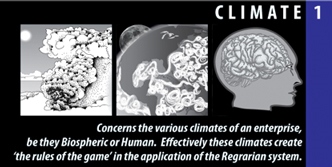 1. CLIMATEDecision MakersDecision MakersPrimary (veto power)SecondaryTertiaryDisabilitiesAllergiesResource BaseResource BasePeople & Organizations of InfluenceCity CouncilPlanning CommissionPhysical ResourcesLand Base & TenuresSources of MoneyMoney Flow, Procurement, Investments, ReliabilityQuality of LifeQuality of LifeWhat gets you out of bed?What makes a good life?Forms of ProductionWhat must be created or achieved in order to attain each Quality of Life statement?TFuture Resource BaseFuture Resource BaseHow you have to behave?The Future Landscape?The Future Community?The Future Infrastructure?On this farm - natural inbuilt infrastructure to advance?Intergenerational SuccessionIntergenerational SuccessionStrategyRecipientsEcoliteracyBiospheric Factors (WRCC)Biospheric Factors (WRCC)Solar Radiation/InsolationSolar Radiation/InsolationSun Hours/yearCloud Days/yearInsolation - MJ/m²/year or kWh/m²/dayTemperatureTemperatureJuly–avg. minimumJuly–avg. maximumDecember–avg. minimumDecember–avg. maximumHighest Recorded–when?Lowest Recorded–when?USDA Hardiness ZoneSunset ZoneGrowing Degree Days (GDD)Growing Degree Days (GDD)+0°C+10°C+15°CChilling Hours/yearEvapotranspiration/yearPrecipitation (Max Events)Precipitation (Max Events)CIMIS Zone & StationReference EToRain Days/yearRainfall–long term avg.Rainfall–highest dailyRainfall–highest annualRainfall–lowest annualSnow–long term avg.Rainfall–highest dailySnow–highest annualSnow–lowest annualDewFogSeasonalityVariabilityMax. Days of DroughtHumidityHumidityHighest monthLowest monthMonths humid/not humidFrostFrostFrost Days/yearEarliest RecordedLatest RecordedWindWindPrevailing DirectionStrongest RecordedHazardMicroclimates (Locations & Description)Microclimates (Locations & Description)MC #1MC #2MC #32. GEOGRAPHY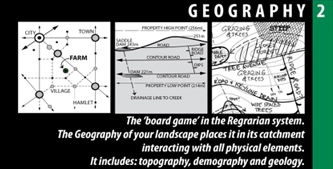 2. GEOGRAPHYLongitude/LatitudeUTM ReferenceZone: Latitude Band: West Longitude: Central Meridian Longitude: East Longitude: Google Base Map?APN or Parcel NumberAddressAcreagePopulation Centers (Name, Persons, Demography, Psychography)Population Centers (Name, Persons, Demography, Psychography)0-10 Miles11-25 Miles26-50 Miles51-100 Miles101+ Miles (remote locations)GeologyGeologyBedrockSurfaceLandscape ComponentsList allMaximum ElevationMinimum ElevationSite RegulationsSite RegulationsStatutory FactorsZoning/Planning LayersEasementsSetbacksOther RegulationsOther RegulationsJurisdictionsWildlife ProtectionCommunity DynamicsCommunity DynamicsNeighborsNoises, OdorsViewsUtilities3. WATER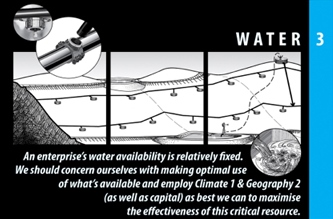 3. WATERAccess RightsList available (+Costs/qty)GroundwaterNames, elevation, quantities, quality, proposedStreamflowNames, elevations, quantities, quality, proposedDams & PondsNames, elevations, quantities, quality, proposedTanks & CisternsNames, elevations, quantities, proposedIrrigationAreas, rates, methods, proposedTreatmentNames, types, volumes, proposedInundationLocations4. ACCESS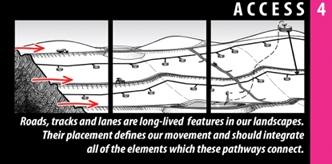 4. ACCESSExternal RoadsNames, covering, width, capacityInternal RoadsNames, covering, width, capacity, proposedUtilitiesUtilitiesTelephony (fixed, cellular, internet)Propane/LPGElectricitySewer5. FORESTRY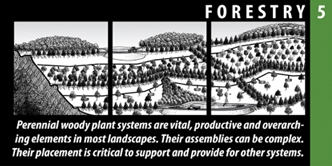 5. FORESTRYExisting ResourcesForest TypesIntegration PotentialOrchardsNames, area, species, proposedTree CropsNames, area, species, proposedProduction ForestryNames, area, species, proposedRevegetationNames, areas, species, complexes, proposedField CropsNames, area, species, proposedShelterbeltsNames, area, species, proposedWildlifeSpeciesProblem Species/IssuesPlants, animals, microbes, fungi6. BUILDINGS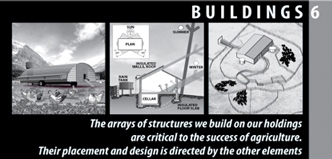 6. BUILDINGSDwellingsNames, elevation, roof area, occupants, conditionsOutbuildingsNames, elevation, roof area, use, conditionsPortable StructuresNames, types, conditionsStoragesNames, types, conditions7. FENCING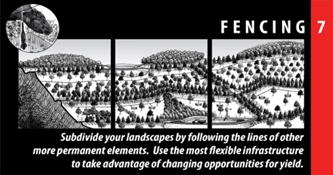 7. FENCINGPermanentNames, types, lengths, conditionsSemi-PermanentNames, types, lengths, conditionsTemporaryNames, types, lengths, conditionsLivingNames, species, lengths, conditionsYardsNames, types, lengths, conditions8. SOILS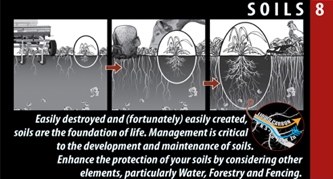 8. SOILSAgronomicSoil types, areas, testsGeotechnicAreas, testsResidues/ToxinsAreas, testsArtificial TreatmentsNames, types, areas, historyBiological TreatmentsNames, types, areas, historyLivestock TreatmentsNames, types, areas, history9. ECONOMY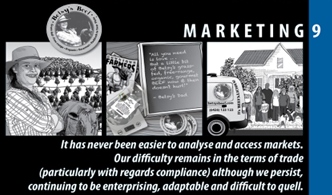 9. ECONOMYEnterprisesList allCorporateFinancial PlanningFinancial PlanningStrategyBudgetCertificationsList allInsurancesList allGovernanceGovernanceAccountantLawyerConsultant(s)MarketingMarketingWhat problem are you solving?StrategyNarrativeAnalysisIndustry playersCollaboratorsOutreachWeb/Social Media SitesList allProcessingProcessingDescriptionComplianceLogisticsLogisticsDescriptionPayments for Ecosystem ServicesPayments for Ecosystem ServicesStrategyList all10. ENERGY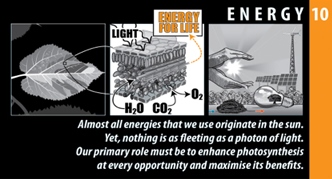 10. ENERGYCapture & StorageCapture & StorageList all (inc. rating, capacity & condition)Future StrategyFuture StrategyMachine ImplementsMachine ImplementsList all (inc. model, capacity, condition and last useADDITIONAL NOTESADDITIONAL NOTES